Name of Journal: World Journal of ImmunologyManuscript NO: 67666Manuscript Type: MINIREVIEWSHistorical evolution, overview, and therapeutic manipulation of co-stimulatory moleculesVelazquez-Soto H et al. Therapeutic manipulation of co-stimulatory moleculesHenry Velazquez-Soto, Fernanda Real, Maria C Jiménez-MartínezHenry Velazquez-Soto, Fernanda Real, Maria C Jiménez-Martínez, Department of Immunology and Research Unit, Institute of Ophthalmology “Conde de Valenciana”, Mexico City 06800, MexicoMaria C Jiménez-Martínez, Department of Biochemistry, Faculty of Medicine, National Autonomous University of Mexico, Mexico City 04510, MexicoAuthor contributions: Velazquez-Soto H drafted the paper and designed the outline; Real F prepared the figures and tables, and reviewed the paper; Jiménez-Martínez MC reviewed the paper, figures and tables, coordinated the paper’s preparation, and approved the final version.Supported by Institute of Ophthalmology “Fundación Conde de Valenciana”; Velazquez-Soto H received fellowship 294674 from CONACYT during his doctoral studies in Programa de Doctorado en Ciencias Médicas, Odontológicas y de la Salud (Farmacología Clínica), Universidad Nacional Autónoma de México (UNAM); Real F with CVU 917729, recieved fellowship from CONACYT during his master studies in Programa de Maestría en Ciencias Médicas, Odontológicas y de la Salud (Farmacología Clínica), Universidad Nacional Autónoma de México (UNAM).Corresponding author: Maria C Jiménez-Martínez, MD, PhD, Chief Doctor, Department of Immunology and Research Unit, Institute of Ophthalmology “Conde de Valenciana”, Chimalpopoca 14, Col. Obrera, Del. Cuauhtemoc, Mexico City 06800, Mexico. mcjimenezm@institutodeoftalmologia.org Received: April 28, 2021Revised: August 5, 2021Accepted: December 22, 2021Published online: January 24, 2022AbstractCo-stimulatory molecules are key mediators in the regulation of immune responses and knowledge of its different families, structure, and functions has improved in recent decades. Understanding the role of co-stimulatory molecules in pathological processes has allowed the development of strategies to modulate cellular functions. Currently, modulation of co-stimulatory and co-inhibitory molecules has been applied in clinical applications as therapeutic targets in diseases and promising results have been achieved.Key Words: Co-stimulatory molecules; Immune modulation; Monoclonal antibodies; Biological therapy; Autoimmune diseases; Oncological diseases©The Author(s) 2022. Published by Baishideng Publishing Group Inc. All rights reserved.Citation: Velazquez-Soto H, Real F, Jiménez-Martínez MC. Historical evolution, overview, and therapeutic manipulation of co-stimulatory molecules. World J Immunol 2022; 12(1): 1-8URL: https://www.wjgnet.com/2219-2824/full/v12/i1/1.htm DOI: https://dx.doi.org/10.5411/wji.v12.i1.1Core Tip: Several reviews of co-stimulatory molecules have been published, however, this review summarizes the historical aspects, the cellular and molecular mechanisms of the different families of costimulatory molecules implied in processes of health and disease. All of this knowledge has been applied to develop different drugs targeting costimulatory molecules in different diseases like cancer and autoimmune diseases. INTRODUCTIONRegulation of the immune response is a crucial process in the initiation and control of inflammatory phenomena. Various mechanisms capable of regulating T cell activation have been described. Co-stimulatory molecules were initially described as accessory signals present in antigen-presenting cells (APCs) that interacted with T cells during the immunological synapse[1]. They comprise a diversity of glycoproteins expressed in the membrane of APCs, and they interact with other glycoproteins that function as their receptors on T cells, modulating in a positive or negative way the activation, proliferation, differentiation, and function of T cells[2]. In recent decades, advances in the knowledge of co-stimulatory molecules and the development of biological drugs allowed a therapeutical targeting of co-stimulatory molecules in distinct diseases[3].A BRIEF HISTORY OF CO-STIMULATORY MOLECULESA two-signal model of T cell activation was first proposed in the second half of the 1960s. The two signals were antigen recognition by an antigen receptor and the interaction with co-stimulatory molecules. Although the mechanisms were not known, the model proposed that in the absence of a second signal or "co-stimulation," the T cell would enter a state of paralysis or inactivation[4,5]. By the second half of the 1980s, a series of investigations had experimentally demonstrated the existence of co-stimulatory molecules and their participation in T cell activation[6-9]. The findings resulted in the description of a diversity of molecules and the investigation of their function in different disease models, which led to therapeutic applications. One example is the 2018 Nobel Prize in Physiology and Medicine, awarded to Tsuku Honjo and James P Alisson, for their contributions to the discovery of cytotoxic T lymphocyte–associated antigen (CTLA)-4 and programmed death (PD)-1 protein and the development of methods of molecular blockade for the treatment of oncological diseases[10-12].OVERVIEW OF ANTIGEN PRESENTATION AND INVOLVEMENT OF CO-STIMULATORY MOLECULESAPCs are part of the innate immune system and act as an interface between antigen recognition and the adaptive response of T cells during antigen presentation[3]. Activation of T cells requires the appropriate activation and integration of three signals. The first signal is the antigen, which is presented in the context of the major histocompatibility complex, and its recognition by the T cell receptor (TCR). The first signal is not sufficient to activate T cells. Activation continues with a second signal that involves the participation of surface molecules expressed on dendritic cells that interact with their respective receptors on the T cell. The third signal involves the production of cytokines, which not only favor the activation state but also promote the polarization of T cells into their various helper/cytotoxic subpopulations[3,13] (Figure 1). In that dynamic microenvironment, the spatiotemporal expression of various co-stimulatory molecules on dendritic cells and T cells, as part of the second signal, is the key to regulating T cell activation, inhibition, survival, and polarization.Activating and inhibitory signalsCo-stimulatory molecules are transmembrane glycoproteins that induce activation or inhibition cascades that enhance or diminish TCR signaling[14,15]. Stimulatory, or activating signals (co-stimulation by CD28 or CD40), lead to the production of growth factors, cell expansion, and survival. Inhibitory signals (co-inhibition by PD1 or CTL-4) attenuate TCR-induced signals, resulting in decreased cell activation, inhibition of growth factor production, inhibition of cell cycle progression, and in some cases, promotion of cell death[14].Families of co-stimulatory moleculesCo-stimulatory molecules are divided into two main families by their molecular structure. The first (Table 1) is the immunoglobulin superfamily which includes CD226, the CD2/signaling lymphocytic activation molecule family, T cell immunoglobulin and mucin (TIM) family, butyrophilin (BTN) family, and leukocyte-associated immunoglobulin-like receptor (LAIR) family. Because of its historical relevance, the most studied is the B7 family, which includes CD80, CD86, and its receptor CD28. The second (Table 2) is the tumor necrosis factor superfamily (TNFR SF), which includes three subfamilies, the divergent type (OX-40, CD27, glucocorticoid-induced TNFR-related protein), the S-type (CD267), and the conventional type [FAS, herpes virus entry mediator, receptor activator of nuclear factor kappa-B (RANK), and CD40]. CD40 and its ligand CD40L are the most investigated co-stimulation molecules of the TNFR SF[3].Co-stimulatory molecules and their study in human diseaseThe involvement of co-stimulatory molecules in clinical conditions has been explored. Mutations in ICOSL, CD40, or C267 have been associated with immunodeficiencies; increased expression of CD86, CD28, CD27, and CD70 has been reported in autoimmune diseases and allergies[16-23]. Some of the most interesting findings are summarized in Tables 3 and 4.Therapeutic application of co-stimulatory or co-inhibitory moleculesNumerous scientific studies have shown the involvement of co-stimulatory molecules in the regulation of the inflammatory process[3]. Subsequently, both experimental trials in various disease models and preclinical trials have demonstrated promising results achieved by the therapeutic manipulation of these molecules[24,25]. The preclinical results support their application at the clinical level either by inhibiting the function of activating co-stimulatory molecules to promote tolerogenic functions or by inhibiting inhibitory co-stimulatory molecules to promote pro-inflammatory functions.Blockade of the co-inhibitory molecules PD1 and CTLA-4 by the monoclonal antibodies pembrolizumab, ipilimumab, and nivolumab is a therapeutic indication in cancer treatment, particularly melanoma. On the other hand, therapeutic approaches for autoimmune diseases have exploited the blockade of the co-stimulatory molecules CD80/CD86 by abatacept or CD40 by iscalimab. In both cases, co-stimulatory molecule-targeted therapies have shown promising results[26-32] (Figure 2 and Table 5).CONCLUSIONChallenging limitations need to be overcome before these therapeutical tools are approved for clinical use[33]. Nevertheless, understanding the function and the possibility of therapeutic manipulation of co-stimulatory molecules represents a milestone for immunology and pharmacology. The knowledge gained from the study of co-stimulatory molecules has allowed a deeper understanding of the pathophysiology of many diseases. The therapeutic use of these molecules has been well exploited in autoimmune diseases and oncology, where they serve as effective adjuvants to conventional therapy. However, we should not exclude the potential that these molecules have in many other contexts. They will undoubtedly continue to be an area of great interest for research and drug development.REFERENCES1 Weaver CT, Hawrylowicz CM, Unanue ER. T helper cell subsets require the expression of distinct costimulatory signals by antigen-presenting cells. Proc Natl Acad Sci U S A 1988; 85: 8181-8185 [PMID: 2973060 DOI: 10.1073/pnas.85.21.8181]2 Chen L, Flies DB. Molecular mechanisms of T cell co-stimulation and co-inhibition. Nat Rev Immunol 2013; 13: 227-242 [PMID: 23470321 DOI: 10.1038/nri3405]3 Kinnear G, Jones ND, Wood KJ. Costimulation blockade: current perspectives and implications for therapy. Transplantation 2013; 95: 527-535 [PMID: 23129000 DOI: 10.1097/TP.0b013e31826d4672]4 Bretscher P, Cohn M. A theory of self-nonself discrimination. Science 1970; 169: 1042-1049 [PMID: 4194660 DOI: 10.1126/science.169.3950.1042]5 Bretscher PA. The history of the two-signal model of lymphocyte activation: A personal perspective. Scand J Immunol 2019; 89: e12762 [PMID: 30825214 DOI: 10.1111/sji.12762]6 Roska AK, Lipsky PE. Dissection of the functions of antigen-presenting cells in the induction of T cell activation. J Immunol 1985; 135: 2953-2961 [PMID: 3876370]7 Jenkins MK, Pardoll DM, Mizuguchi J, Quill H, Schwartz RH. T-cell unresponsiveness in vivo and in vitro: fine specificity of induction and molecular characterization of the unresponsive state. Immunol Rev 1987; 95: 113-135 [PMID: 2437012 DOI: 10.1111/j.1600-065x.1987.tb00502.x]8 Jenkins MK, Ashwell JD, Schwartz RH. Allogeneic non-T spleen cells restore the responsiveness of normal T cell clones stimulated with antigen and chemically modified antigen-presenting cells. J Immunol 1988; 140: 3324-3330 [PMID: 2834436]9 Mueller DL, Jenkins MK, Schwartz RH. An accessory cell-derived costimulatory signal acts independently of protein kinase C activation to allow T cell proliferation and prevent the induction of unresponsiveness. J Immunol 1989; 142: 2617-2628 [PMID: 2522963]10 Leach DR, Krummel MF, Allison JP. Enhancement of antitumor immunity by CTLA-4 blockade. Science 1996; 271: 1734-1736 [PMID: 8596936 DOI: 10.1126/science.271.5256.1734]11 Ishida Y, Agata Y, Shibahara K, Honjo T. Induced expression of PD-1, a novel member of the immunoglobulin gene superfamily, upon programmed cell death. EMBO J 1992; 11: 3887-3895 [PMID: 1396582]12 Ledford H, Else H, Warren M. Cancer immunologists scoop medicine Nobel prize. Nature 2018; 562: 20-21 [PMID: 30279600 DOI: 10.1038/d41586-018-06751-0]13 Kapsenberg ML. Dendritic-cell control of pathogen-driven T-cell polarization. Nat Rev Immunol 2003; 3: 984-993 [PMID: 14647480 DOI: 10.1038/nri1246]14 Xu Z, Shen J, Wang MH, Yi T, Yu Y, Zhu Y, Chen B, Chen J, Li L, Li M, Zuo J, Jiang H, Zhou D, Luan J, Xiao Z. Comprehensive molecular profiling of the B7 family of immune-regulatory ligands in breast cancer. Oncoimmunology 2016; 5: e1207841 [PMID: 27622076 DOI: 10.1080/2162402X.2016.1207841]15 Catalán D, Aravena O, Sabugo F, Wurmann P, Soto L, Kalergis AM, Cuchacovich M, Aguillón JC; Millenium Nucleus on Immunology and Immunotherapy P-07-088-F. B cells from rheumatoid arthritis patients show important alterations in the expression of CD86 and FcgammaRIIb, which are modulated by anti-tumor necrosis factor therapy. Arthritis Res Ther 2010; 12: R68 [PMID: 20398308 DOI: 10.1186/ar2985]16 Roussel L, Landekic M, Golizeh M, Gavino C, Zhong MC, Chen J, Faubert D, Blanchet-Cohen A, Dansereau L, Parent MA, Marin S, Luo J, Le C, Ford BR, Langelier M, King IL, Divangahi M, Foulkes WD, Veillette A, Vinh DC. Loss of human ICOSL results in combined immunodeficiency. J Exp Med 2018; 215: 3151-3164 [PMID: 30498080 DOI: 10.1084/jem.20180668]17 Wong HK, Wilson AJ, Gibson HM, Hafner MS, Hedgcock CJ, Berger CL, Edelson RL, Lim HW. Increased expression of CTLA-4 in malignant T-cells from patients with mycosis fungoides -- cutaneous T cell lymphoma. J Invest Dermatol 2006; 126: 212-219 [PMID: 16417239 DOI: 10.1038/sj.jid.5700029]18 Bernal-Fernandez G, Espinosa-Cueto P, Leyva-Meza R, Mancilla N, Mancilla R. Decreased expression of T-cell costimulatory molecule CD28 on CD4 and CD8 T cells of mexican patients with pulmonary tuberculosis. Tuberc Res Treat 2010; 2010: 517547 [PMID: 22567259 DOI: 10.1155/2010/517547]19 Bossowski A, Stasiak-Barmuta A, Urban M. Relationship between CTLA-4 and CD28 molecule expression on T lymphocytes and stimulating and blocking autoantibodies to the TSH-receptor in children with Graves' disease. Horm Res 2005; 64: 189-197 [PMID: 16220002 DOI: 10.1159/000088875]20 Jacobi AM, Mei H, Hoyer BF, Mumtaz IM, Thiele K, Radbruch A, Burmester GR, Hiepe F, Dörner T. HLA-DRhigh/CD27high plasmablasts indicate active disease in patients with systemic lupus erythematosus. Ann Rheum Dis 2010; 69: 305-308 [PMID: 19196727 DOI: 10.1136/ard.2008.096495]21 Lanzi G, Ferrari S, Vihinen M, Caraffi S, Kutukculer N, Schiaffonati L, Plebani A, Notarangelo LD, Fra AM, Giliani S. Different molecular behavior of CD40 mutants causing hyper-IgM syndrome. Blood 2010; 116: 5867-5874 [PMID: 20702779 DOI: 10.1182/blood-2010-03-274241]22 Magaña D, Aguilar G, Linares M, Ayala-Balboa J, Santacruz C, Chávez R, Estrada-Parra S, Garfias Y, Lascurain R, Jiménez-Martínez MC. Intracellular IL-4, IL-5, and IFN-γ as the main characteristic of CD4+CD30+ T cells after allergen stimulation in patients with vernal keratoconjunctivitis. Mol Vis 2015; 21: 443-450 [PMID: 25999672]23 Romberg N, Chamberlain N, Saadoun D, Gentile M, Kinnunen T, Ng YS, Virdee M, Menard L, Cantaert T, Morbach H, Rachid R, Martinez-Pomar N, Matamoros N, Geha R, Grimbacher B, Cerutti A, Cunningham-Rundles C, Meffre E. CVID-associated TACI mutations affect autoreactive B cell selection and activation. J Clin Invest 2013; 123: 4283-4293 [PMID: 24051380 DOI: 10.1172/JCI69854]24 Esensten JH, Helou YA, Chopra G, Weiss A, Bluestone JA. CD28 Costimulation: From Mechanism to Therapy. Immunity 2016; 44: 973-988 [PMID: 27192564 DOI: 10.1016/j.immuni.2016.04.020]25 Ford ML, Larsen CP. Translating costimulation blockade to the clinic: lessons learned from three pathways. Immunol Rev 2009; 229: 294-306 [PMID: 19426229 DOI: 10.1111/j.1600-065X.2009.00776.x]26 Tawbi HA, Forsyth PA, Algazi A, Hamid O, Hodi FS, Moschos SJ, Khushalani NI, Lewis K, Lao CD, Postow MA, Atkins MB, Ernstoff MS, Reardon DA, Puzanov I, Kudchadkar RR, Thomas RP, Tarhini A, Pavlick AC, Jiang J, Avila A, Demelo S, Margolin K. Combined Nivolumab and Ipilimumab in Melanoma Metastatic to the Brain. N Engl J Med 2018; 379: 722-730 [PMID: 30134131 DOI: 10.1056/NEJMoa1805453]27 Beaver JA, Hazarika M, Mulkey F, Mushti S, Chen H, He K, Sridhara R, Goldberg KB, Chuk MK, Chi DC, Chang J, Barone A, Balasubramaniam S, Blumenthal GM, Keegan P, Pazdur R, Theoret MR. Patients with melanoma treated with an anti-PD-1 antibody beyond RECIST progression: a US Food and Drug Administration pooled analysis. Lancet Oncol 2018; 19: 229-239 [PMID: 29361469 DOI: 10.1016/S1470-2045(17)30846-X]28 Ribas A, Hamid O, Daud A, Hodi FS, Wolchok JD, Kefford R, Joshua AM, Patnaik A, Hwu WJ, Weber JS, Gangadhar TC, Hersey P, Dronca R, Joseph RW, Zarour H, Chmielowski B, Lawrence DP, Algazi A, Rizvi NA, Hoffner B, Mateus C, Gergich K, Lindia JA, Giannotti M, Li XN, Ebbinghaus S, Kang SP, Robert C. Association of Pembrolizumab With Tumor Response and Survival Among Patients With Advanced Melanoma. JAMA 2016; 315: 1600-1609 [PMID: 27092830 DOI: 10.1001/jama.2016.4059]29 Schiff M, Keiserman M, Codding C, Songcharoen S, Berman A, Nayiager S, Saldate C, Li T, Aranda R, Becker JC, Lin C, Cornet PL, Dougados M. Efficacy and safety of abatacept or infliximab vs placebo in ATTEST: a phase III, multi-centre, randomised, double-blind, placebo-controlled study in patients with rheumatoid arthritis and an inadequate response to methotrexate. Ann Rheum Dis 2008; 67: 1096-1103 [PMID: 18055472 DOI: 10.1136/ard.2007.080002]30 Mease PJ, Gottlieb AB, van der Heijde D, FitzGerald O, Johnsen A, Nys M, Banerjee S, Gladman DD. Efficacy and safety of abatacept, a T-cell modulator, in a randomised, double-blind, placebo-controlled, phase III study in psoriatic arthritis. Ann Rheum Dis 2017; 76: 1550-1558 [PMID: 28473423 DOI: 10.1136/annrheumdis-2016-210724]31 Fisher B, Zeher M, Ng WF, Bombardieri M, Posch M, Papas AS, Farag AM, Daikeler T, Bannert B, Kivitz AJ, Carsons SE, Isenberg DA, Barone F, Bowman S, Espie P, Wieczorek G, Moulin P, Floch D, Dupuy C, Ren X, Faerber P, Wright AM, Hockey HU, Rotte M, Rush JS, Gergely P. The Novel Anti-CD40 Monoclonal Antibody CFZ533 Shows Beneficial Effects in Patients with Primary Sjögren’s Syndrome: A Phase IIa Double-Blind, Placebo-Controlled Randomized Trial Arthritis Rheumatol. Arthritis Rheumatol 2017; 69 [DOI: 10.1016/j.oooo.2018.05.036]32 Nashan B, Tedesco H, van den Hoogen MW. CD40 Inhibition with CFZ533 - A New, Fully Human, Non-Depleting, Fc Silent mAB - Improves Renal Allograft Function While Demonstrating Comparable Efficacy vs. Tacrolimus in De-Novo CNI-Free Kidney Transplant Recipients. Transplantation 2018; 102: S366 [DOI: 10.1097/01.tp.0000543116.21922.55]33 Chames P, Van Regenmortel M, Weiss E, Baty D. Therapeutic antibodies: successes, limitations and hopes for the future. Br J Pharmacol 2009; 157: 220-233 [PMID: 19459844 DOI: 10.1111/j.1476-5381.2009.00190.x]FootnotesConflict-of-interest statement: The authors declare that they have no conflicting interests.Open-Access: This article is an open-access article that was selected by an in-house editor and fully peer-reviewed by external reviewers. It is distributed in accordance with the Creative Commons Attribution NonCommercial (CC BY-NC 4.0) license, which permits others to distribute, remix, adapt, build upon this work non-commercially, and license their derivative works on different terms, provided the original work is properly cited and the use is non-commercial. See: https://creativecommons.org/Licenses/by-nc/4.0/Provenance and peer review: Unsolicited article; Externally peer reviewed.Peer-review model: Single blindPeer-review started: April 28, 2021First decision: July 8, 2021Article in press: December 22, 2021Specialty type: ImmunologyCountry/Territory of origin: MexicoPeer-review report’s scientific quality classificationGrade A (Excellent): 0Grade B (Very good): BGrade C (Good): C, CGrade D (Fair): DGrade E (Poor): 0P-Reviewer: Gong N, Mankotia DS S-Editor: Fan JR L-Editor: Filipodia P-Editor: Fan JRFigure Legends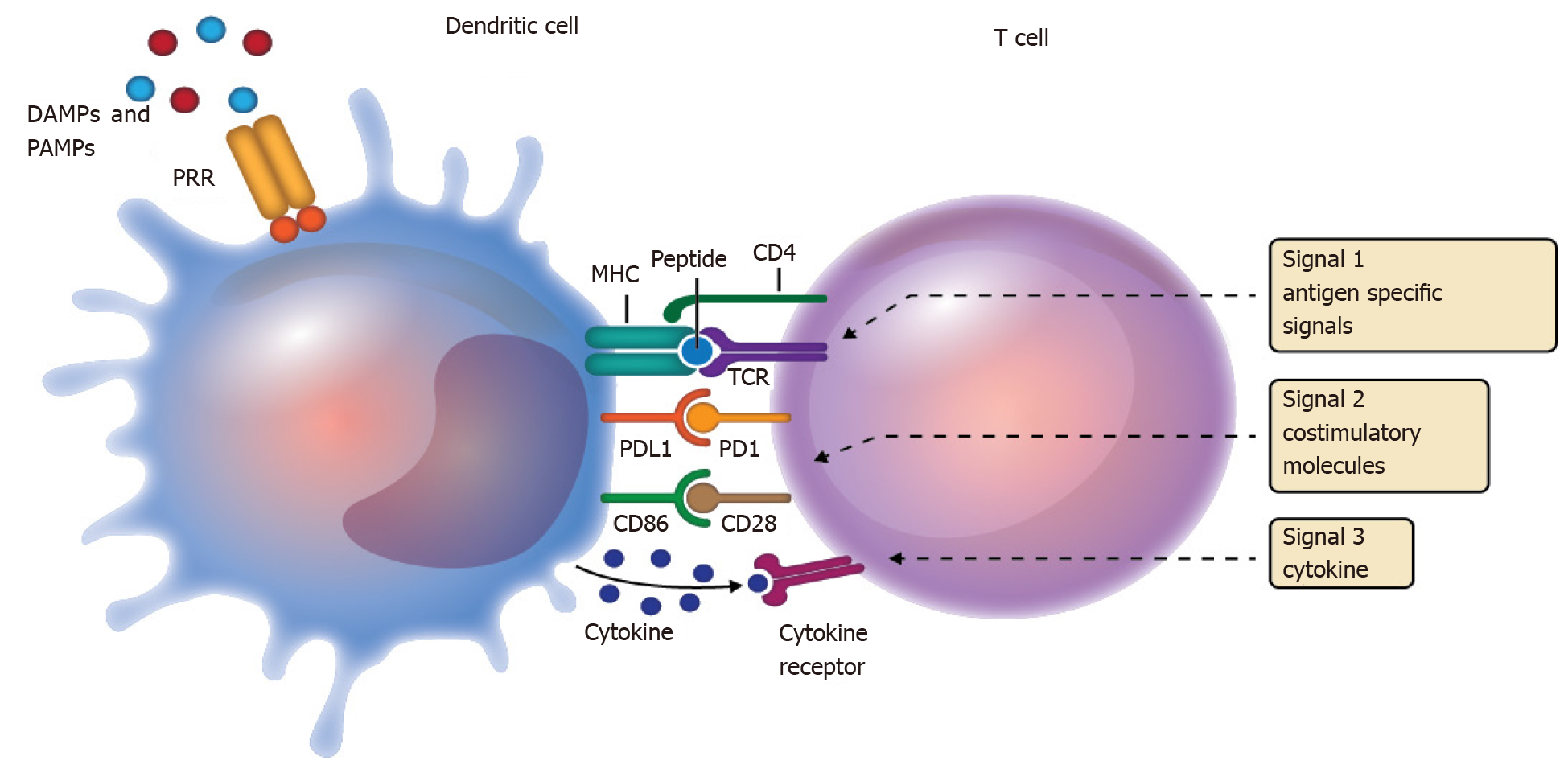 Figure 1 Overview of antigen presentation and the three-signal model. The three-signal model proposes: (1) Antigen presentation to the T cell receptor by the major histocompatibility complex; (2) Interaction of co-stimulatory molecules with their receptors; and (3) Cytokine production and recognition by the cytokine receptors of T cells. DAMPs: Damage-associated molecular patterns; PAMPS; Pathogen-associated molecular patterns; PD1: Programmed death-1; PDL1: Programmed death ligand 1; PRR: Pattern recognition receptor.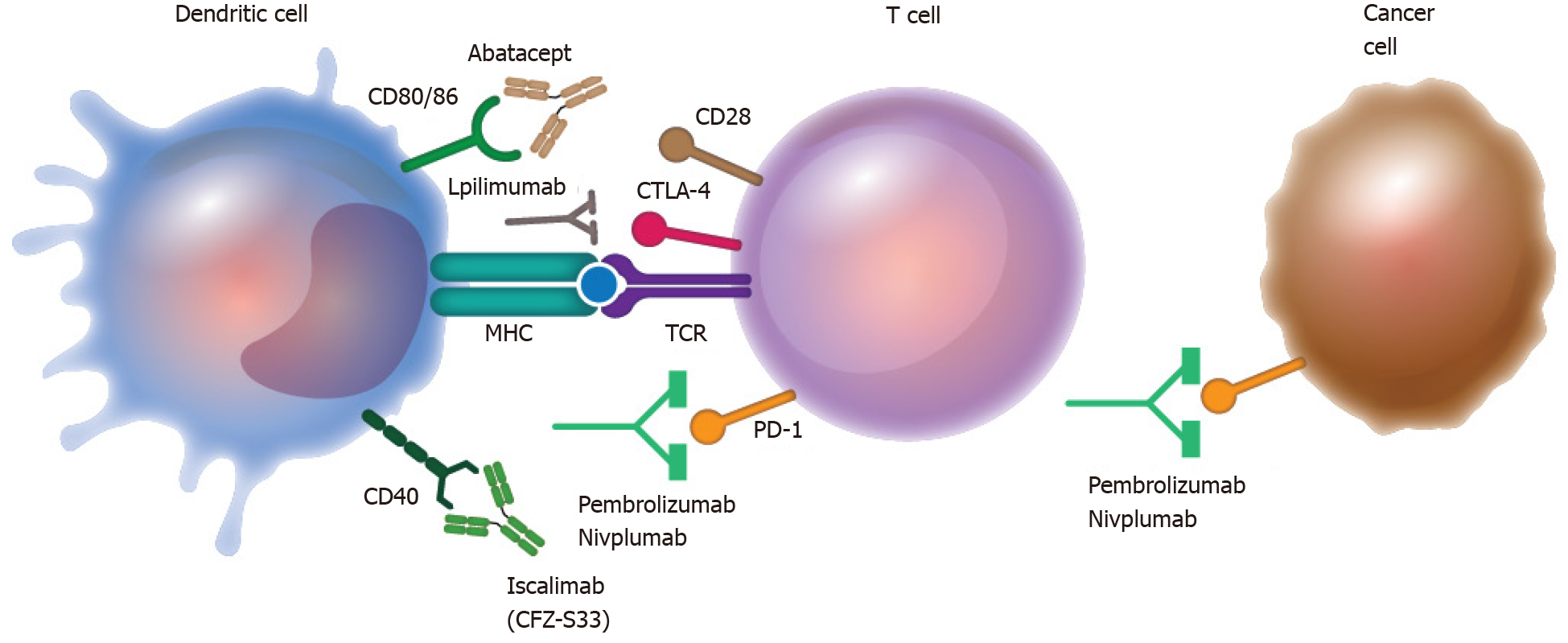 Figure 2 Therapeutical manipulation of co-stimulatory molecules. Biological drugs have been developed to target co-stimulatory molecules and promote or inhibit their functions in distinct diseases. For example, the fusion protein abatacept blocks CD80/CD86 to prevent interaction with CD28; mAb iscalimab blocks CD40, ipilimumab blocks cytotoxic T lymphocyte antigen-4, and pembrolizumab blocks programmed death-1 (PD-1). These strategies have been implemented to modulate co-stimulatory molecule functions in immune and cancer cells. MHC: Major histocompatibility complex; TCR: T cell receptor.Table 1 Immunoglobulin super family co-stimulatory moleculesBTLA: B- and T lymphocyte attenuator; CTLA: Cytotoxic T lymphocyte antigen; HVEM: Herpes virus entry mediator; ICOS: Inducible T cell co-stimulator; ICOSL: Inducible T cell co-stimulator ligand; PD-1: Programmed death-1; PD-L: Programmed death ligand; PD-1H: Programmed death-1 homolog; VISTA: V domain Ig suppressor of T cell activation.Table 2 Tumor necrosis factor receptor super family co-stimulatory moleculesAPCs: Antigen-presenting cells; APRIL: A proliferation-inducing ligand; BAFF: B-cell activating factor; BTLA: B- and T lymphocyte attenuator; FASL: FAS ligand; GITR: Glucocorticoid-induced TNFR-related protein; HSV1gD: Herpes simplex virus-1 glycoprotein D; HVEM: Herpes virus entry mediator; LIGHT: TNFR14; LT3: Lymphotoxin-alpha 3; RANK: Receptor activator of nuclear factor kappa; TACI: Transmembrane activator and calcium-modulator and cyclophilin ligand interactor; TNFR SF: Tumor necrosis factor superfamily.Table 3 Immunoglobulin super family co-stimulatory molecules studied in various diseasesCTLA: Cytotoxic T lymphocyte antigen; ICOSL: Inducible T cell co-stimulator ligand.Table 4 Tumor necrosis factor superfamily co-stimulatory molecules studied in various diseasesTable 5 Co-stimulatory molecule manipulation in various diseasesCTLA: Cytotoxic T lymphocyte antigen; PD-1: Programmed death-1.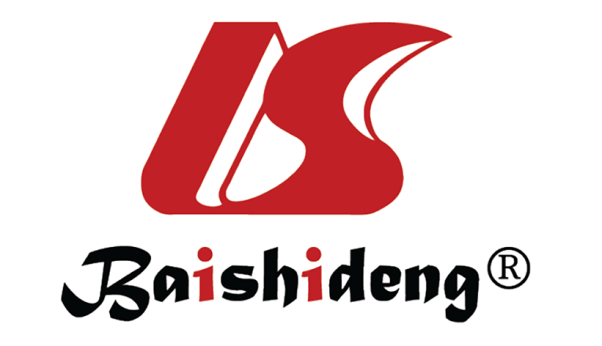 Published by Baishideng Publishing Group Inc7041 Koll Center Parkway, Suite 160, Pleasanton, CA 94566, USATelephone: +1-925-3991568E-mail: bpgoffice@wjgnet.comHelp Desk: https://www.f6publishing.com/helpdeskhttps://www.wjgnet.com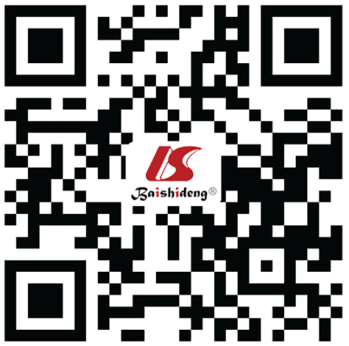 © 2022 Baishideng Publishing Group Inc. All rights reserved.IgSF co-stimulatory moleculesFunctionCells expressing the receptorLigandLigandLigandCells expressing the ligandCells expressing the ligandCD28ActivationConstitutive in T cellsCD80, CD86CD80, CD86CD80, CD86CD80: Inducible in dendritic cells, monocytes, B and T cells. CD86: Constitutive in dendritic cells, monocytes, B and T cellsCD80: Inducible in dendritic cells, monocytes, B and T cells. CD86: Constitutive in dendritic cells, monocytes, B and T cellsICOS (CD278)ActivationInducible in T, B, and NK cellsICOSLICOSLICOSLConstitutive in macrophages, dendritic cells, B and T cellsConstitutive in macrophages, dendritic cells, B and T cellsCTLA-4 (CD152)InhibitionInducible in T cellsCD80, CD86CD80, CD86CD80, CD86CD80: Inducible in dendritic cells, monocytes, B and T cells. CD86: Constitutive in dendritic cells, monocytes, B and T cellsCD80: Inducible in dendritic cells, monocytes, B and T cells. CD86: Constitutive in dendritic cells, monocytes, B and T cellsPD-1 (CD279)InhibitionInducible in T, and B cells, macrophagesPD-L1, PD-L2PD-L1, PD-L2PD-L1, PD-L2PD-L1: Constitutive in dendritic cells, B and T cells. PD-L2: Inducible in dendritic cells and monocytesPD-L1: Constitutive in dendritic cells, B and T cells. PD-L2: Inducible in dendritic cells and monocytesPD-1H (VISTA)InhibitionMonocytes, neutrophils, T cellsUnknownUnknownUnknownUnknownUnknownBTLA (CD272)InhibitionB and T cellsHVEM, UL144HVEM, UL144HVEM, UL144Monocytes, B and T cellsMonocytes, B and T cellsB71 (CD80), B72 (CD86)Activation/InhibitionCD80: Inducible in dendritic cells, monocytes, B and T cells. CD86: Constitutive in dendritic cells, monocytes, B and T cellsCD80: Inducible in dendritic cells, monocytes, B and T cells. CD86: Constitutive in dendritic cells, monocytes, B and T cellsCD28, CTLA-4CD28: Constitutive in T cells. CTLA-4: Inducible in T cellsCD28: Constitutive in T cells. CTLA-4: Inducible in T cellsB7H1 (CD274, PDL1)InhibitionConstitutive in dendritic cells, monocytes, B and T cellsConstitutive in dendritic cells, monocytes, B and T cellsPD-1, B71PD-1: Inducible in macrophages, B and T cells. CD80: Inducible in dendritic cells, monocytes, B and T cellsPD-1: Inducible in macrophages, B and T cells. CD80: Inducible in dendritic cells, monocytes, B and T cellsTNFR SF co-stimulatory moleculesFunctionCells expressing the receptorLigandCells expressing the ligandOX40 (CD134)ActivationActivated and regulatory T cellsOX40LT cells, macrophages, endothelial cells, vascular smooth muscle cells, dendritic cells, tumor cellsCD27 (TNFR SF7)ActivationT and B cells, NK cellsCD70NK, T and B cellsGITR (CD357)ActivationT cellsGITRLT cellsCD30 (TNFR SF8)ActivationT and B cellsCD30LT cellsHVEM (CD270)ActivationMonocytes, T and B cellsLIGHT, BTLA, CD160, LTα3, HSV1gDMonocytes and APCsFAS (CD95)ActivationNK and T cellsFASLDendritic cells, NK, T cells, neutrophilsCD40 (TNFR SF5)ActivationAll B-cell lineages except plasma cells, macrophages, activated monocytes, follicular dendritic cells, interdigitating dendritic cells, endothelial cells, fibroblastsCD40LActivated CD4+ T cells, some CD8+ T cells, γδ T cells, basophils, platelets monocytes and mast cellsRANK (CD265)ActivationOsteoclast and dendritic cellsRANKLOsteoblasts, T cellsTACI (CD267)InhibitionB and plasma cellsBAFF, APRILStromal cells, dendritic cells, and macrophagesMoleculeDiseaseAlterationRef.Ref.CD86Rheumathoid arthritisIncreased expression in B cells[16]ICOSLCombined immunodeficiencyMutation[17]CTLA-4Mycosis fungoidesIncreased expression in T cells[18]CD28TuberculosisDecreased expression in CD8+ and CD4+ T cells[19]CD28Graves’ diseaseIncreased expression in T cells[20]MoleculeDiseaseAlterationRef.CD27Lupus erythematosusIncreased expression in plasmablasts[21]CD70Lupus erythematosusIncreased expression in plasmablasts[21]CD40Hyper IgM SyndromeMutations[22]CD30Vernal KeratoconjunctivitisIncreased expression in T cells[23]CD267Common variable immunodeficiencyMutations[24]DiseaseTherapeutic targetManipulationOutcomeRef.Brain metastases melanomaPD-1 and CTLA-4Blockade with mAbs (nivolumab + ipilimumab)55% of treated patients reduced tumor size. 21% showed full response[27]MelanomaPD-1Blockade with mAbs (pembrolizumab or nivolumab)19% of treated patient reduced tumor size[28]MelanomaPD-1Blockade with mAbs (pembrolizumab)33% of treated patient reduce size tumor[29]Rheumatoid arthritisCD80/CD86Blockade with soluble receptor (abatacept)Reduction in the disease index[30]Psoriatic arthritisCD80/CD86Blockade with soluble receptor (abatacept)Musculoskeletal clinical improving[31]Sjögren syndromeCD40Blockade with recombinant antibody (CFZ533 or iscalimab)Reduction in the disease index[32]Kidney graftCD40Blockade with recombinant antibody (CFZ533 or iscalimab)Transplant success rate similar to tacrolimus treatment, but with a lower probability of adverse effects and infections[33]